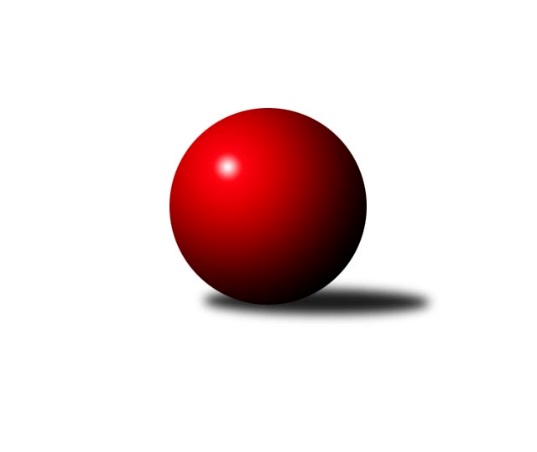 Č.6Ročník 2022/2023	23.10.2022Nejlepšího výkonu v tomto kole: 3383 dosáhlo družstvo: TJ Sokol Chotoviny Divize jih 2022/2023Výsledky 6. kolaSouhrnný přehled výsledků:TJ Nová Včelnice 	- TJ Centropen Dačice D	6:2	2710:2647	13.0:11.0	21.10.TJ Sokol Chotoviny 	- TJ Třebíč B	6:2	3383:3265	14.0:10.0	21.10.TJ Spartak Pelhřimov	- TJ Jiskra Nová Bystřice	4:4	3168:3171	12.0:12.0	21.10.TJ Nové Město na Moravě	- TJ Sokol Soběnov 	2.5:5.5	2548:2594	10.0:14.0	22.10.TJ Blatná	- TJ Slovan Jindřichův Hradec 	7:1	3366:2983	20.0:4.0	22.10.TJ Centropen Dačice C	- TJ Tatran Lomnice nad Lužnicí 		dohrávka		24.10.Tabulka družstev:	1.	TJ Sokol Chotoviny	6	5	0	1	31.0 : 17.0 	76.5 : 67.5 	 3338	10	2.	TJ Třebíč B	6	4	0	2	28.0 : 20.0 	76.0 : 68.0 	 3245	8	3.	TJ Slovan Jindřichův Hradec	5	3	0	2	24.0 : 16.0 	67.0 : 53.0 	 2699	6	4.	TJ Blatná	5	3	0	2	22.0 : 18.0 	66.0 : 54.0 	 3103	6	5.	TJ Centropen Dačice C	5	3	0	2	17.5 : 22.5 	50.5 : 69.5 	 2933	6	6.	TJ Nová Včelnice	6	3	0	3	29.5 : 18.5 	78.5 : 65.5 	 3057	6	7.	TJ Nové Město na Moravě	6	3	0	3	25.5 : 22.5 	75.0 : 69.0 	 2739	6	8.	TJ Jiskra Nová Bystřice	6	2	1	3	27.0 : 21.0 	76.0 : 68.0 	 2964	5	9.	TJ Spartak Pelhřimov	6	2	1	3	21.0 : 27.0 	78.0 : 66.0 	 3079	5	10.	TJ Sokol Soběnov	5	2	0	3	15.5 : 24.5 	54.5 : 65.5 	 2806	4	11.	TJ Centropen Dačice D	5	1	0	4	12.0 : 28.0 	49.0 : 71.0 	 2759	2	12.	TJ Tatran Lomnice nad Lužnicí	5	1	0	4	11.0 : 29.0 	45.0 : 75.0 	 2740	2Podrobné výsledky kola:	 TJ Nová Včelnice 	2710	6:2	2647	TJ Centropen Dačice D	Pavel Domin	167 	 53 	 160 	81	461 	 3:1 	 405 	 161	41 	 161	42	Karel Fabeš	Kamil Pivko	191 	 60 	 153 	89	493 	 4:0 	 424 	 168	54 	 149	53	Martin Kubeš	Martin Tyšer	161 	 90 	 152 	72	475 	 3:1 	 433 	 158	66 	 156	53	Stanislav Kučera	Jiří Dvořák	152 	 60 	 128 	58	398 	 0:4 	 457 	 161	69 	 147	80	Aleš Láník	Jiří Slovák	134 	 69 	 160 	71	434 	 1:3 	 483 	 170	86 	 167	60	Vítězslav Stuchlík	Tibor Pivko	148 	 90 	 148 	63	449 	 2:2 	 445 	 164	67 	 137	77	Jan Kubešrozhodčí:  Vedoucí družstevNejlepší výkon utkání: 493 - Kamil Pivko	 TJ Sokol Chotoviny 	3383	6:2	3265	TJ Třebíč B	Petr Bystřický	143 	 128 	 130 	158	559 	 3:1 	 528 	 125	132 	 124	147	Lukáš Toman	Pavel Makovec	129 	 142 	 142 	145	558 	 2:2 	 572 	 152	139 	 131	150	Václav Rypel	Jan Bartoň	157 	 137 	 125 	130	549 	 2:2 	 543 	 135	123 	 142	143	Petr Dobeš st.	Libor Hrstka	141 	 120 	 140 	128	529 	 3:1 	 482 	 132	123 	 105	122	Lubomír Horák	Zbyněk Hein	152 	 126 	 157 	156	591 	 3:1 	 524 	 137	140 	 140	107	Jan Dobeš *1	Kamila Dvořáková	148 	 150 	 136 	163	597 	 1:3 	 616 	 149	156 	 169	142	Kamil Nestrojilrozhodčí: Libor Hrstkastřídání: *1 od 59. hodu Petr TomanNejlepší výkon utkání: 616 - Kamil Nestrojil	 TJ Spartak Pelhřimov	3168	4:4	3171	TJ Jiskra Nová Bystřice	Jiří Rozkošný	133 	 124 	 149 	152	558 	 3:1 	 534 	 146	122 	 121	145	Marek Augustin	Lucie Smrčková	128 	 129 	 137 	136	530 	 3:1 	 509 	 130	126 	 120	133	Martin Pýcha	Václav Novotný	140 	 132 	 124 	129	525 	 2:2 	 511 	 124	133 	 126	128	Petr Tomek	Tomáš Rysl	127 	 128 	 140 	131	526 	 2:2 	 517 	 130	111 	 137	139	Martin Vrecko	Jan Janů	137 	 116 	 142 	138	533 	 1:3 	 562 	 132	125 	 151	154	Marek Chvátal	Libor Linhart	117 	 138 	 126 	115	496 	 1:3 	 538 	 130	151 	 123	134	Iva Molovározhodčí: Vytisková ZdeňkaNejlepší výkon utkání: 562 - Marek Chvátal	 TJ Nové Město na Moravě	2548	2.5:5.5	2594	TJ Sokol Soběnov 	Petr Hlisnikovský	137 	 77 	 143 	89	446 	 2:2 	 437 	 152	69 	 156	60	Markéta Šedivá	Anna Partlová	147 	 61 	 150 	77	435 	 2:2 	 443 	 141	79 	 152	71	Kamil Šedivý	Pavel Škoda	148 	 63 	 143 	62	416 	 2:2 	 416 	 145	53 	 147	71	Bohuslav Šedivý	Jiří Loučka	146 	 61 	 131 	58	396 	 0:4 	 461 	 159	81 	 150	71	Milan Šedivý	Pavel Sáblík	131 	 53 	 145 	61	390 	 1:3 	 427 	 150	71 	 143	63	Roman Grznárik	Michal Miko	164 	 77 	 153 	71	465 	 3:1 	 410 	 142	81 	 142	45	Josef Šedivý ml.rozhodčí:  Vedoucí družstevNejlepší výkon utkání: 465 - Michal Miko	 TJ Blatná	3366	7:1	2983	TJ Slovan Jindřichův Hradec 	Daniel Lexa	136 	 131 	 126 	137	530 	 1:3 	 539 	 128	134 	 129	148	Jan Cukr	Filip Cheníček	158 	 147 	 144 	156	605 	 4:0 	 483 	 118	117 	 110	138	Pavel Picka	Stanislav Kníže	144 	 142 	 151 	141	578 	 4:0 	 533 	 140	125 	 133	135	Martin Novák	Jiří Minařík	129 	 133 	 151 	149	562 	 4:0 	 459 	 121	127 	 110	101	Vladimír Štipl	Karel Koubek	147 	 131 	 157 	126	561 	 3:1 	 514 	 132	107 	 139	136	Josef Holický	Josef Mikeš	131 	 140 	 137 	122	530 	 4:0 	 455 	 114	110 	 111	120	Jaroslav Oplrozhodčí: Kobliha VítekNejlepší výkon utkání: 605 - Filip CheníčekPořadí jednotlivců:	jméno hráče	družstvo	celkem	plné	dorážka	chyby	poměr kuž.	Maximum	1.	Kamil Nestrojil 	TJ Třebíč B	583.63	377.4	206.3	1.4	4/4	(616)	2.	Zbyněk Hein 	TJ Sokol Chotoviny 	580.92	378.9	202.0	2.8	3/3	(591)	3.	Karel Koubek 	TJ Blatná	569.71	384.9	184.8	4.9	3/3	(604.8)	4.	Pavel Makovec 	TJ Sokol Chotoviny 	565.50	376.4	189.1	5.6	2/3	(570)	5.	Miloš Stloukal 	TJ Nové Město na Moravě	564.60	371.3	193.3	3.6	3/4	(624)	6.	Filip Cheníček 	TJ Blatná	564.60	375.2	189.4	4.8	3/3	(605)	7.	Kamil Pivko 	TJ Nová Včelnice 	559.40	375.1	184.3	5.9	3/3	(596.4)	8.	Jan Bartoň 	TJ Sokol Chotoviny 	558.25	372.2	186.1	4.0	3/3	(581)	9.	Václav Novotný 	TJ Spartak Pelhřimov	557.89	366.6	191.3	5.3	3/4	(568)	10.	Kamila Dvořáková 	TJ Sokol Chotoviny 	555.75	367.8	188.0	2.6	3/3	(597)	11.	Martin Tyšer 	TJ Nová Včelnice 	555.55	374.6	181.0	4.5	2/3	(570)	12.	Jan Janů 	TJ Spartak Pelhřimov	554.43	366.0	188.4	5.8	3/4	(574.8)	13.	Libor Nováček 	TJ Třebíč B	553.89	371.7	182.2	5.3	3/4	(577)	14.	Josef Mikeš 	TJ Blatná	552.24	368.6	183.7	6.0	3/3	(576)	15.	Pavel Domin 	TJ Nová Včelnice 	550.97	377.7	173.2	5.7	3/3	(596.4)	16.	Iva Molová 	TJ Jiskra Nová Bystřice	550.52	359.4	191.1	4.0	5/5	(607)	17.	Petr Bystřický 	TJ Sokol Chotoviny 	550.00	361.5	188.5	3.2	3/3	(606)	18.	Tibor Pivko 	TJ Nová Včelnice 	548.13	366.7	181.5	3.8	3/3	(570)	19.	Libor Hrstka 	TJ Sokol Chotoviny 	547.33	368.1	179.2	5.1	3/3	(583)	20.	Petr Tomek 	TJ Jiskra Nová Bystřice	547.00	366.9	180.2	4.3	4/5	(590)	21.	Marek Chvátal 	TJ Jiskra Nová Bystřice	541.46	353.5	187.9	3.4	5/5	(562)	22.	Petr Bína 	TJ Centropen Dačice C	540.56	372.9	167.7	5.6	3/3	(584)	23.	Milan Šedivý 	TJ Sokol Soběnov 	539.52	361.9	177.6	3.2	5/5	(567)	24.	Petr Dobeš  st.	TJ Třebíč B	539.33	370.7	168.7	8.7	3/4	(565)	25.	Ota Schindler 	TJ Spartak Pelhřimov	539.08	368.5	170.6	7.3	4/4	(574)	26.	Kamil Šedivý 	TJ Sokol Soběnov 	537.72	365.2	172.6	3.8	5/5	(555.6)	27.	Jiří Minařík 	TJ Blatná	537.22	372.8	164.5	9.2	3/3	(562)	28.	Jiří Slovák 	TJ Nová Včelnice 	536.57	366.6	170.0	5.2	3/3	(555.6)	29.	Vít Kobliha 	TJ Blatná	535.15	359.0	176.2	8.0	2/3	(571)	30.	Jiří Hána 	TJ Slovan Jindřichův Hradec 	534.60	369.4	165.2	11.8	2/3	(590.4)	31.	Petr Hlisnikovský 	TJ Nové Město na Moravě	534.30	373.4	161.0	6.1	4/4	(559.2)	32.	Jiří Rozkošný 	TJ Spartak Pelhřimov	533.87	361.3	172.6	8.1	4/4	(558)	33.	Lucie Smrčková 	TJ Spartak Pelhřimov	532.00	363.1	168.9	5.7	3/4	(541)	34.	Václav Rypel 	TJ Třebíč B	531.50	370.5	161.0	7.2	3/4	(572)	35.	Karel Kunc 	TJ Centropen Dačice C	529.53	363.3	166.2	4.1	3/3	(581)	36.	Libor Linhart 	TJ Spartak Pelhřimov	529.42	364.6	164.9	6.5	4/4	(582)	37.	Roman Grznárik 	TJ Sokol Soběnov 	529.20	357.9	171.4	7.1	4/5	(556)	38.	Lukáš Toman 	TJ Třebíč B	529.08	366.6	162.5	5.8	4/4	(560)	39.	Michal Miko 	TJ Nové Město na Moravě	528.30	355.6	172.7	5.7	4/4	(585)	40.	Martin Vrecko 	TJ Jiskra Nová Bystřice	528.00	360.1	167.9	6.7	4/5	(552)	41.	Jan Kubeš 	TJ Centropen Dačice D	526.97	361.0	166.0	4.1	3/3	(552)	42.	Jan Havlíček  st.	TJ Jiskra Nová Bystřice	526.50	365.9	160.6	4.3	4/5	(549)	43.	Vítězslav Stuchlík 	TJ Centropen Dačice D	525.69	365.8	159.9	6.7	3/3	(579.6)	44.	Aleš Láník 	TJ Centropen Dačice D	525.29	350.4	174.9	7.3	3/3	(566)	45.	Daniel Lexa 	TJ Blatná	524.11	360.1	164.0	9.0	3/3	(569)	46.	Jan Šebera 	TJ Nová Včelnice 	522.33	350.9	171.4	5.1	3/3	(552)	47.	Bohuslav Šedivý 	TJ Sokol Soběnov 	521.80	358.1	163.7	7.4	5/5	(560.4)	48.	Jan Fořter 	TJ Sokol Chotoviny 	520.50	361.5	159.0	9.0	2/3	(534)	49.	Lubomír Horák 	TJ Třebíč B	520.00	360.3	159.7	7.0	3/4	(544)	50.	Lukáš Štibich 	TJ Centropen Dačice C	518.56	353.0	165.5	5.7	3/3	(533)	51.	Jan Cukr 	TJ Slovan Jindřichův Hradec 	518.47	368.2	150.3	8.2	3/3	(542.4)	52.	Radek Beranovský 	TJ Centropen Dačice C	518.03	358.8	159.2	8.0	2/3	(607)	53.	Pavel Sáblík 	TJ Nové Město na Moravě	516.25	350.8	165.5	8.7	4/4	(560.4)	54.	Karel Fabeš 	TJ Centropen Dačice D	515.07	366.9	148.1	9.6	3/3	(548)	55.	Zdeněk Doktor 	TJ Tatran Lomnice nad Lužnicí 	513.50	348.9	164.6	5.8	4/4	(521)	56.	Pavel Holzäpfel 	TJ Centropen Dačice C	513.13	351.8	161.3	8.0	2/3	(556)	57.	Stanislav Kučera 	TJ Centropen Dačice D	510.27	354.2	156.1	7.0	3/3	(537)	58.	Marek Baštýř 	TJ Tatran Lomnice nad Lužnicí 	507.20	343.1	164.1	6.3	3/4	(618)	59.	Jan Holšan 	TJ Tatran Lomnice nad Lužnicí 	506.20	352.6	153.7	5.3	4/4	(542.4)	60.	Martin Kubeš 	TJ Centropen Dačice D	505.15	356.2	149.0	13.1	2/3	(516)	61.	Josef Šedivý  ml.	TJ Sokol Soběnov 	504.48	346.2	158.3	7.7	5/5	(523)	62.	Josef Holický 	TJ Slovan Jindřichův Hradec 	503.47	354.7	148.7	10.9	3/3	(559.2)	63.	Pavel Picka 	TJ Slovan Jindřichův Hradec 	503.13	359.7	143.4	9.5	3/3	(541.2)	64.	David Mihal 	TJ Centropen Dačice D	502.13	349.2	152.9	10.2	2/3	(532)	65.	Pavel Škoda 	TJ Nové Město na Moravě	500.20	356.3	144.0	9.1	4/4	(536)	66.	Jiří Doktor 	TJ Tatran Lomnice nad Lužnicí 	499.05	336.6	162.5	7.2	4/4	(554)	67.	Ladislav Bouda 	TJ Centropen Dačice C	498.00	343.0	155.0	13.3	2/3	(543)	68.	Martin Pýcha 	TJ Jiskra Nová Bystřice	497.95	358.7	139.3	7.6	4/5	(512.4)	69.	Jiří Loučka 	TJ Nové Město na Moravě	496.15	344.7	151.5	8.7	4/4	(527)	70.	Vladimír Štipl 	TJ Slovan Jindřichův Hradec 	494.33	358.6	135.7	10.9	3/3	(562.8)	71.	Jiří Dvořák 	TJ Nová Včelnice 	488.50	347.4	141.1	12.8	2/3	(500.4)	72.	Jan Nosek 	TJ Tatran Lomnice nad Lužnicí 	487.00	340.5	146.5	10.7	3/4	(516)	73.	Jiří Cepák 	TJ Centropen Dačice C	486.47	349.0	137.5	16.0	3/3	(539)	74.	Jaroslav Opl 	TJ Slovan Jindřichův Hradec 	485.93	342.0	143.9	13.0	3/3	(530.4)	75.	Ondřej Sysel 	TJ Sokol Soběnov 	483.20	342.6	140.6	10.4	4/5	(511)	76.	Rudolf Pouzar 	TJ Tatran Lomnice nad Lužnicí 	480.87	343.3	137.5	10.4	3/4	(506)		Stanislav Kníže 	TJ Blatná	578.00	399.0	179.0	10.0	1/3	(578)		Milan Gregorovič 	TJ Třebíč B	566.00	371.0	195.0	2.0	1/4	(566)		Matyáš Doležal 	TJ Centropen Dačice D	557.00	362.0	195.0	8.0	1/3	(557)		Jan Dobeš 	TJ Třebíč B	554.33	363.3	191.0	3.3	2/4	(579)		Karel Uhlíř 	TJ Třebíč B	540.00	394.0	146.0	7.0	1/4	(540)		Tomáš Rysl 	TJ Spartak Pelhřimov	535.25	386.7	148.6	6.7	2/4	(559)		Marek Augustin 	TJ Jiskra Nová Bystřice	534.67	363.3	171.3	5.7	3/5	(544)		Martin Novák 	TJ Slovan Jindřichův Hradec 	533.00	389.0	144.0	12.0	1/3	(533)		Iveta Kabelková 	TJ Centropen Dačice D	526.00	367.0	159.0	8.0	1/3	(526)		Markéta Šedivá 	TJ Sokol Soběnov 	524.40	369.6	154.8	6.0	1/5	(524.4)		Anna Partlová 	TJ Nové Město na Moravě	522.00	356.4	165.6	3.6	1/4	(522)		Petr Toman 	TJ Třebíč B	517.00	360.0	157.0	8.5	2/4	(532)		Petr Suchý 	TJ Tatran Lomnice nad Lužnicí 	517.00	360.0	157.0	9.5	2/4	(524)		Karel Hlisnikovský 	TJ Nové Město na Moravě	516.00	356.4	159.6	9.6	1/4	(516)		Marek Běhoun 	TJ Jiskra Nová Bystřice	494.40	349.2	145.2	7.2	1/5	(494.4)		Stanislav Musil 	TJ Centropen Dačice C	491.00	355.0	136.0	14.0	1/3	(491)		Stanislav Kropáček 	TJ Spartak Pelhřimov	484.80	336.0	148.8	13.2	1/4	(484.8)		Jan Vintr 	TJ Spartak Pelhřimov	484.00	336.0	148.0	8.0	1/4	(484)		Josef Šebek 	TJ Nové Město na Moravě	474.00	334.8	139.2	10.8	1/4	(474)		Josef Ferenčík 	TJ Sokol Soběnov 	472.80	336.0	136.8	7.2	1/5	(472.8)		Daniel Klimt 	TJ Tatran Lomnice nad Lužnicí 	425.60	301.0	124.6	17.1	2/4	(445.2)Sportovně technické informace:Starty náhradníků:registrační číslo	jméno a příjmení 	datum startu 	družstvo	číslo startu17840	Martin Novák	22.10.2022	TJ Slovan Jindřichův Hradec 	1x26719	Jiří Dvořák	21.10.2022	TJ Nová Včelnice 	3x19402	Anna Partlová	22.10.2022	TJ Nové Město na Moravě	1x20845	Markéta Šedivá	22.10.2022	TJ Sokol Soběnov 	1x
Hráči dopsaní na soupisku:registrační číslo	jméno a příjmení 	datum startu 	družstvo	Program dalšího kola:7. kolo24.10.2022	po	18:00	TJ Centropen Dačice C - TJ Tatran Lomnice nad Lužnicí  (dohrávka z 6. kola)	4.11.2022	pá	17:30	TJ Slovan Jindřichův Hradec  - TJ Sokol Chotoviny 	4.11.2022	pá	17:30	TJ Tatran Lomnice nad Lužnicí  - TJ Blatná	4.11.2022	pá	17:30	TJ Sokol Soběnov  - TJ Centropen Dačice C	4.11.2022	pá	17:30	TJ Jiskra Nová Bystřice - TJ Nové Město na Moravě	4.11.2022	pá	18:00	TJ Třebíč B - TJ Nová Včelnice 	4.11.2022	pá	19:00	TJ Centropen Dačice D - TJ Spartak Pelhřimov	Nejlepší šestka kola - absolutněNejlepší šestka kola - absolutněNejlepší šestka kola - absolutněNejlepší šestka kola - absolutněNejlepší šestka kola - dle průměru kuželenNejlepší šestka kola - dle průměru kuželenNejlepší šestka kola - dle průměru kuželenNejlepší šestka kola - dle průměru kuželenNejlepší šestka kola - dle průměru kuželenPočetJménoNázev týmuVýkonPočetJménoNázev týmuPrůměr (%)Výkon2xKamil NestrojilTřebíč B6162xKamil NestrojilTřebíč B111.856162xFilip CheníčekBlatná6051xFilip CheníčekBlatná110.556052xKamila DvořákováChotoviny 5972xKamil PivkoN. Včelnice 110.174934xKamil PivkoN. Včelnice 591.6*1xMichal MikoN. Město A109.544654xZbyněk HeinChotoviny 5911xMilan ŠedivýSoběnov 108.594612xVítězslav StuchlíkDačice579.6*2xKamila DvořákováChotoviny 108.4597